Н А К А З 26.11.2018                                                                                              № 248 Про проведення районнихзмагань з гандболу серед хлопців5-7 класів        Відповідно  до «Стратегії розвитку  Харківських спортивних шкільних ліг», Положення про проведення змагань шкільних ліг з видів спорту серед школярів загальноосвітніх навчальних закладів м. Харкова у                      2018/2019 навчальному році під гаслом «Від команди школи до команди майстрів», Положення про організацію та проведення Харківської спортивної  шкільної ліги з гандболу серед учнів загальноосвітніх навчальних закладів  м. Харкова (далі – Положення) та з метою формування здорового способу життя, профілактики негативних явищ у дитячому та молодіжному середовищі, популяризації гандболу серед учнівНАКАЗУЮ:1.Провести районні змагання з гандболу (далі – Змагання) серед хлопців                5-7 класів закладів загальної та середньої освіти (далі – ЗЗСО)  згідно з Положенням на базі Харківської гімназії №86 Харківської міської ради Харківської області (далі – ХГ № 86).07.12.20182. Директорам ЗЗСО:2.1. Надати  до Управління освіти заявки на участь команд у Змаганнях, згідно з Положенням.До 07.12.20182.2. Забезпечити участь учнів у Змаганнях лише основної медичної групи.                                                                                           07.12.20182.3. Провести з учасниками Змагань цільові  інструктажі з техніки безпеки та бесіди із запобігання усім видам дитячого травматизму, зробити записи про їх проведення у відповідних журналах з техніки безпеки.До 07.12.20182.4. Призначити відповідальних за супроводження, збереження життя та здоров’я  дітей під час переїзду та проведення Змагань.До 07.12.20182.5. Не допускати заміни учасників Змагань учнями старшого шкільного віку.Упродовж проведення Змагань3. Директору ХГ №86 (Нейман С.С.):3.1. Забезпечити необхідні умови для проведення Змагань.07.12.20183.2. Забезпечити медичне обслуговування  Змагань.07.12.20184. Методисту методичного центру Управління освіти Біліченко Л.Д. забезпечити організаційно-методичний супровід проведення Змагань та участь команд ЗЗСО у даному заході.07.12.20185. Завідувачу лабораторії комп’ютерних технологій в освіті Мотрічу Д.І.   розмістити даний  наказ на сайті Управління освіти.До 30.11.20187. Контроль за виконанням наказу покласти на заступника начальника Управління освіти Матвєєву О.В.Начальник Управління освіти                                               І. І. ГорбачоваЗ наказом ознайомлені:Матвєєва О.В.                                                                        Мотріч Д.І.Нейман С.С.                                                                          Біліченко Л.Д.   Біліченко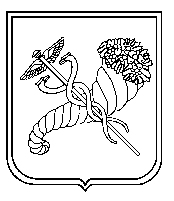 